Hej trottoar!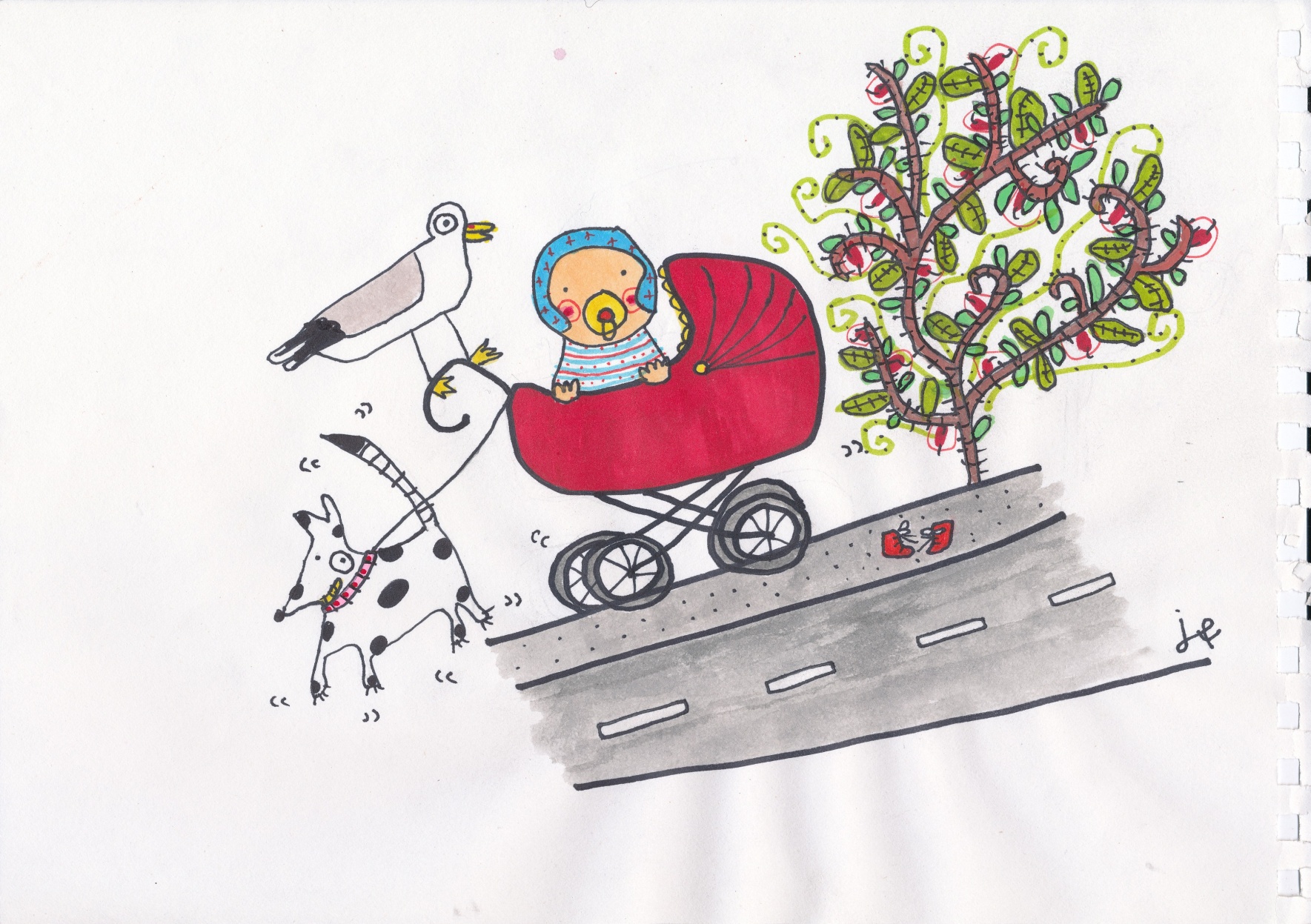 Av och med: Sagofen Isadora